Bibliothèque de La Tène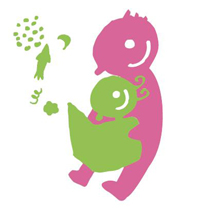 ANIMATION Né pour LIRE 2024Mardi 23 JANVIER 9h-10hVendredi 23 FEVRIER 9h-10hMardi 26 MARS 9h-10hVendredi 26 AVRIL 9h-10hMardi 21 MAI 9h-10hVendredi 21 JUIN 9h-10hMardi 17 SEPTEMBRE 9H-10HMardi 22 OCTOBRE 9H-10HVendredi   22 NOVEMBRE 9H-10HMardi 17 DECEMBRE 9H-10H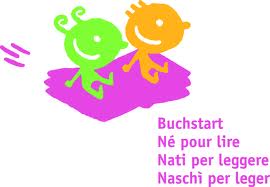 